บันทึกข้อความ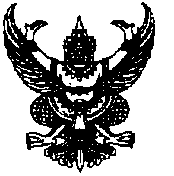 ส่วนราชการ  สำนักปลัด  องค์การบริหารส่วนตำบลท่าขนาน  โทร. ๐-๗๕๓๕-๕๙๗๗ที่    นศ  ๘๔๓๐๑/		วันที่       1   ตุลาคม  2561เรื่อง	รายงานผลการดำเนินงานตามแผนการปฏิบัติการป้องกันการทุจริต  (พ.ศ.  2561 – 2564)  ประจำปีงบประมาณ  2561  เรียน	นายกองค์การบริหารส่วนตำบลท่าขนานอ้างถึง	หนังสือจังหวัดนครศรีธรรมราช  ที่  นศ  0023.4/ว4787  ลงวันที่  3  กันยายน  2561  สิ่งที่ส่งมาด้วย  ประกาศสำนักงานปปช. เรื่อง ผลการจัดทำแผนปฏิบัติการป้องกันการทุจริตขององค์กรปกครองส่วนท้องถิ่นตามโครงการส่งเสริมท้องถิ่นปลอดทุจริต ประจำปี  2561                  จำนวน  1  ชุดเรื่องเดิม		ตามที่จังหวัดนครศรีธรรมราชได้แจ้งว่าได้รับแจ้งจากกรมส่งเสริมการปกครองท้องถิ่นว่าขอให้องค์กรปกครองส่วนท้องถิ่นจัดทำแผนการป้องกันการทุจริต (พ.ศ. 2562 – 2564)  พร้อมรายงานการประเมินตนเอง (Self  Assessment  Report  :  SAR)  ให้สำนักงานป้องกันและปราบปรามการทุจริตประจำจังหวัดและจัดส่งให้สำนักป้องกันการทุจริตภาคการเมือง  สำนักงานป้องกันและปราบปรามการทุจริตแห่งชาติโดยตรง โดยสามารถดาวโหลดประกาศผลการจัดทำแผนปฏิบัติการป้องกันการทุจริตและเอกสารที่เกี่ยวข้องได้ที่เว็บไซต์สำนักงาน ป.ป.ช. www.nacc.go.th  แบนเนอร์  “เอกสารการจัดทำแผนปฏิบัติการป้องกันการทุจริตสำหรับองค์กรปกครองส่วนท้องถิ่น” ซึ่งองค์การบริหารส่วนตำบลท่าขนานได้เคยมีแผนแล้วแต่ยังไม่สมบูรณ์ตามเกณฑ์ที่สำนักงาน ป.ป.ช.กำหนด  นั้นข้อเท็จจริง		 บัดนี้  สำนักงานป.ป.ช.ได้ประกาศผลการจัดทำแผนปฏิบัติการป้องกันการทุจริตขององค์กรปกครองส่วนท้องถิ่น ตามโครงการส่งเสริมท้องถิ่นปลอดทุจริต  ประจำปี  2561  เมื่อวันที่  23  กรกฎาคม  2561 (ตามหนังสือที่อ้างถึง) ซึ่งองค์การบริหารส่วนตำบลท่าขนานได้ผ่านเกณฑ์การประเมินแล้ว(รายละเอียดปรากฏตามเอกสารแนบ)  ทั้งนี้  ยังไม่สามารถรายงานผลการดำเนินงานตามแผนฯในปีงบประมาณ 2561  ผ่านระบบ E- PlanNacc ที่เว็บไซต์ สำนักงาน ป.ป.ช. (www. nacc.go.th) ได้  เนื่องจากประกาศดังกล่าวเลยกำหนดเวลาการรายงานแล้วจึงต้องทำการรายงานผลการดำเนินงานในปีงบประมาณถัดไป		จึงเรียนมาเพื่อโปรดทราบและพิจารณา						 (นางสาวธัญลักษณ์  มีสวน)				                         นิติกรชำนาญการความเห็นหัวหน้าสำนักปลัด.........................................................................................................................……………………………………………………………………………………………..(นางศิริขวัญ  คงช่วย)                    หัวหน้าสำนักปลัด- 2 -ความเห็นปลัดองค์การบริหารส่วนตำบล..................................................................................................................................................................................................................................................	(นางศิริขวัญ  คงช่วย)            หัวหน้าสำนักปลัด  รักษาราชการแทน            ปลัดองค์การบริหารส่วนตำบลท่าขนานความเห็นนายกองค์การบริหารส่วนตำบล..................................................................................................................................................................................................................................................                  (นายนิรันดร์  โพร่ขวาง)          นายกองค์การบริหารส่วนตำบลท่าขนาน